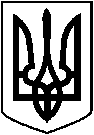  ЛЕТИЧІВСЬКА СЕЛИЩНА РАДА ХМЕЛЬНИЦЬКОГО РАЙОНУ ХМЕЛЬНИЦЬКОЇ ОБЛАСТІВИКОНАВЧИЙ КОМІТЕТ   Р І Ш Е Н Н Я16.12.2021 р.                                       Летичів                                       №  201 Про дозвіл на зрізку деревРозглянувши заяви громадян про дозвіл на зрізку дерев, керуючись п.7 ст. 30 Закону України «Про місцеве самоврядування в Україні», п.2 Постановою Кабінету Міністрів України №1045 «Про затвердження Порядку видалення дерев, кущів, газонів і квітників у населених пунктах» виконком селищної ради  В И Р І Ш И В :Дати  дозвіл:Летичівській селищній раді на зрізку двох аварійних лип за адресою смт Летичів вул. Коцюбинського, 22,  двох сухостійних ялин за адресою смт Летичів вул. Олени Теліги (біля пам’ятника); -    відділу культури, туризму, національностей та релігій Летичівської селищної ради на зрізку однієї сухостійної ялини за адресою с. Горбасів (біля будинку культури).     2. Термін дії рішення про дозвіл на зрізку дерев – 6 місяців.   3.  Контроль  за  виконанням   даного  рішення  покласти  на заступника  селищного голови Анатолія НІЦЕВИЧА.           Селищний голова                                                 Ігор ТИСЯЧНИЙ